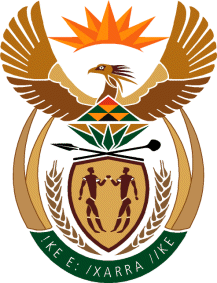 MINISTRY OF DEFENCE & MILITARY VETERANSNATIONAL ASSEMBLYQUESTION FOR WRITTENREPLY2182.	Mr R A Lees (DA) to ask the Minister of Defence and Military Veterans:What are the relevant details of all the deaths of persons while in custody and/or detention of the SA National Defence Force in the period between 1 April 2020 and 31 August 2020?									NW2750EREPLY:There is NO person who died in custody and/ or detention of the SA National Defence Force in the period between 1 April 2020 and 31 August 2020.